بهائی و اهل بهائیحضرت بهاءاللهاصلی فارسی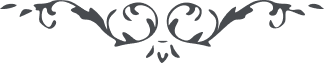 لوح رقم (33) امر و خلق – جلد 2٣٣ - بهائی و اهل بهائیو نیز از حضرت بهاءالله در کتاب عهدی است قوله تعالی هر مقبلی الیوم عرف قمیص را یافت و بقلب طاهر بافق اعلی توجه نمود او از اهل بهاء در صحیفه حمراء مذکور خذ قدح عنایتی باسمی ثم اشرب منه بذکری العزیز البدیع .